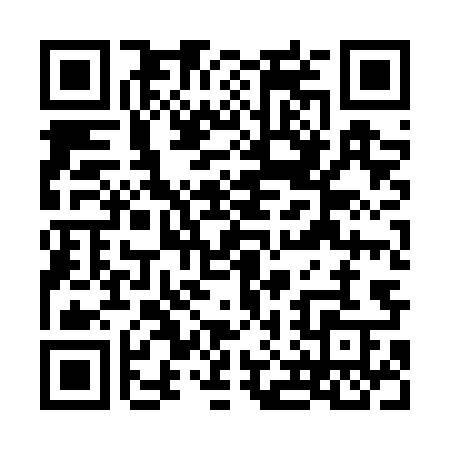 Prayer times for Bokinka Panska, PolandWed 1 May 2024 - Fri 31 May 2024High Latitude Method: Angle Based RulePrayer Calculation Method: Muslim World LeagueAsar Calculation Method: HanafiPrayer times provided by https://www.salahtimes.comDateDayFajrSunriseDhuhrAsrMaghribIsha1Wed2:254:5712:245:317:5210:122Thu2:214:5512:245:327:5310:163Fri2:174:5312:235:337:5510:194Sat2:134:5112:235:347:5610:225Sun2:104:4912:235:357:5810:266Mon2:094:4812:235:368:0010:297Tue2:084:4612:235:378:0110:308Wed2:084:4412:235:388:0310:319Thu2:074:4212:235:398:0510:3110Fri2:064:4112:235:408:0610:3211Sat2:064:3912:235:418:0810:3312Sun2:054:3712:235:428:0910:3313Mon2:044:3612:235:438:1110:3414Tue2:044:3412:235:448:1210:3515Wed2:034:3312:235:458:1410:3516Thu2:034:3112:235:468:1510:3617Fri2:024:3012:235:468:1710:3718Sat2:014:2912:235:478:1810:3719Sun2:014:2712:235:488:2010:3820Mon2:004:2612:235:498:2110:3921Tue2:004:2512:235:508:2310:3922Wed2:004:2312:235:518:2410:4023Thu1:594:2212:235:518:2510:4024Fri1:594:2112:245:528:2710:4125Sat1:584:2012:245:538:2810:4226Sun1:584:1912:245:548:2910:4227Mon1:584:1812:245:558:3110:4328Tue1:574:1712:245:558:3210:4429Wed1:574:1612:245:568:3310:4430Thu1:574:1512:245:578:3410:4531Fri1:564:1412:245:578:3510:45